Муниципальное казенное общеобразовательное учреждение«Средняя общеобразовательная школа с. Ленинское»Система работы классного руководителя по антинаркотическому воспитанию и профилактике правонарушений и безнадзорности несовершеннолетних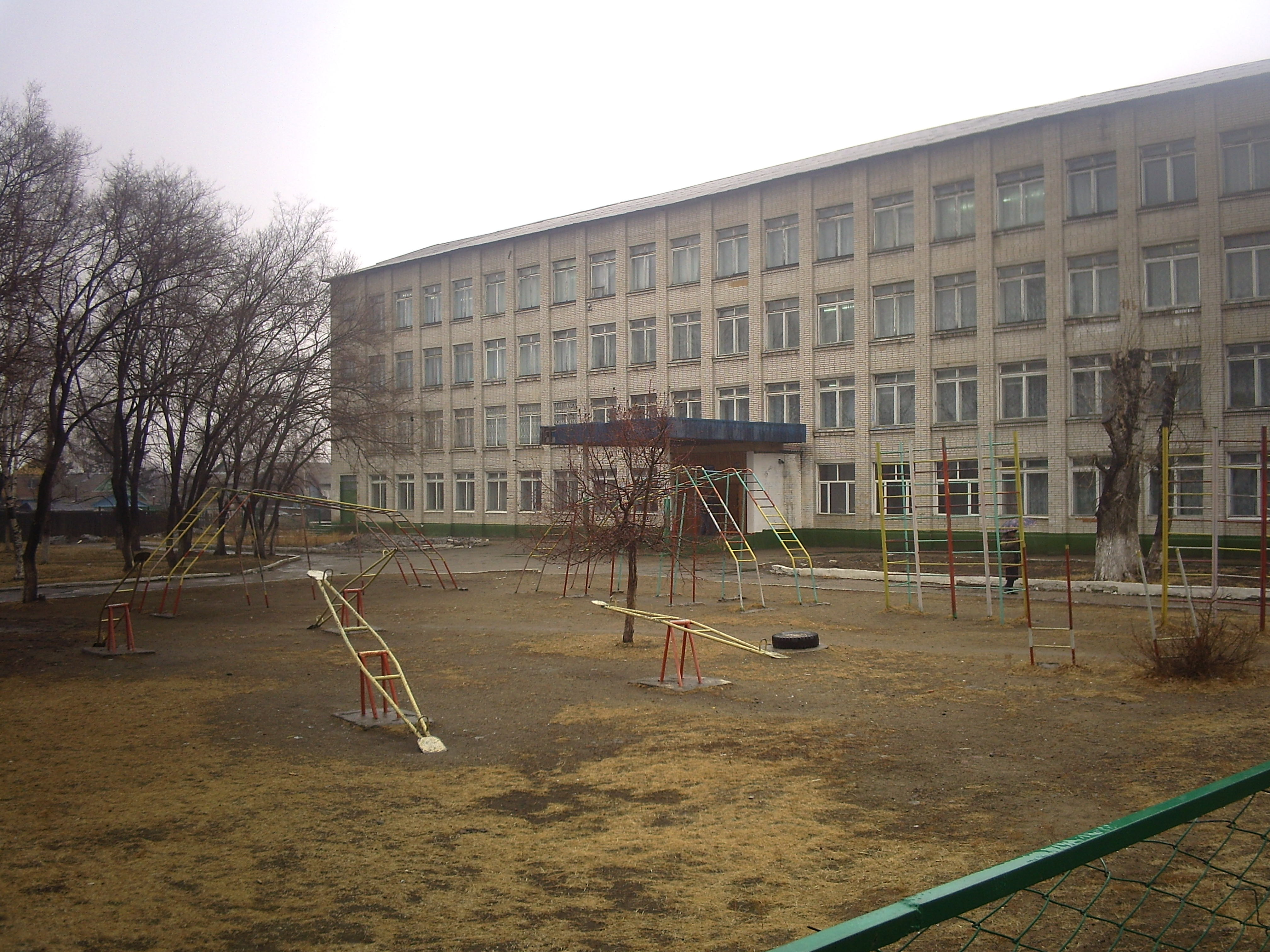 (из опыта работы Вязовик Натальи Федоровны, классного руководителя 9 класса А)с. Ленинское, 2016ОГЛАВЛЕНИЕВведениеСистема работы классного руководителя по профилактике наркомании, правонарушений и безнадзорности несовершеннолетних (из опыта работы)ЗаключениеПриложенияВведение	Развитие рыночных отношений, обрушившаяся на нас на всех «новая жизнь» приводит к разрушению ранее сложившейся системы педагогических воздействий на детей, ослабляют воспитание вне школы, нарушают традиционные связи педагогов и семьи, способствуют наращиванию невротизма во взрослой и детской среде. Термин «трудновоспитуемость» означает невосприимчивость и сопротивляемость воспитуемого педагогическому воздействию. Причины этой сопротивляемости – чаще всего, отставание личности в положительном развитии, отсюда, возникновение недостатков, отрицательных свойств в характере, неправильных установок в поведении, нездоровых потребностей и т.д. И как тревожный результат – «трудные» дети, школьники, подростки, взрослые с устойчивыми проявлениями отрицательных свойств и отклонениями в поведении.	Социальные факторы усиливают недостатки семейного и школьного воспитания. Все это подрывает уверенность ребенка в себе, его способность в саморегуляции, самоутверждению в жизненноважных ситуациях. Формируется чувство незащищенности и одиночества. К личности школьника, к его жизненному миру, опыту, интересам, личностным ценностным ориентациям, эмоциональной среде слабеет внимание как семьи, так и школы. У подростка появляется много свободного времени, которое он не умеет рационально использовать, у него не развиты умения и навыки досуговой деятельности. 	Необходимо заполнить эту пустоту, помочь ребенку приобрести опыт самоутверждения в полезной деятельности, умения и навыки самоорганизации, планирования своего времени, формирования интересов, умения добиваться поставленной цели. Но чтобы вести работу с трудными подростками, надо знать причины, приводящие к отклонению в поведении и обучении. Это могут быть личностные недостатки:На основе неорганизованности может возникнуть недисциплинированность, отчужденное отношение к другим людям может стать предпосылкой эгоизма, самовлюбленности, недоверия к людям, тяга к вредным привычкам.Отрицательные свойства формируются также на основе неправильного отношения к труду. Подросток избегает труда – возникает увертливость, а потом лживость, стремление жить за чужой счет. Если он выполняет работу небрежно, появляется легкомыслие, что ведет к безнравственности.Это могут быть и неправильные отношения в семье:Когда в семье присутствуют попустительско – снисходительный стиль.Когда семья занимает круговую оборону по отношению к ребенку.Демонстративный стиль отношений к ребенку.Педантично – подозрительный стиль.Жестоко – авторитарный стиль.Увещевательный стиль.Отстраненно-равнодушный стиль.Воспитание по типу «кумир семьи».Непоследовательный стиль.	Три личностных недостатка – эгоэстичность, ленность, лживость – создают в подростковом возрасте предпосылку трудновоспитуемости. Юноши более заметны, они грубят, нарушают дисциплину, склонны к правонарушениям и преступлениям, ведению нездорового образа жизни. Следует учитывать, что девичья психика особенно уязвима при столкновении со всякого рода трудностями и сложностями в межличностных отношениях. Обычно они весьма критически относятся ко всему и ко всем, только не к самим себе.	Для того, чтобы меньше было негативного в поведении наших учеников, необходима система профилактики здорового образа жизни среди школьников со стороны школьной общественности. Система работы классного руководителя по антинаркотическому воспитанию и профилактике правонарушений и безнадзорности обучающихся включает в себя следующие компоненты:Формирование у детей и подростков антинаркотических  и  правовых установок, обеспечивающих реализацию поведения в рамках здорового образа жизни.Выявление обучающихся с асоциальным семейным воспитанием.Выявление обучающихся с отклонениями в здоровье и нарушениями формирования нервной системы.Выявление обучающихся с асоциальным окружением.Выявление обучающихся группы «риска», определение причин отклоняющегося поведения.Устранение причин отклонений в поведении школьника:изменение характера личных отношений воспитанников со сверстниками и взрослыми;вовлечение «трудных» учащихся в различные виды положительной деятельности;изменение условий семейного воспитания. 	Важно, чтобы в профилактической деятельности с обучающимися принимало участие большое количество людей: школьная администрация, социально-психологическая служба школы, классные руководители, родители, работники учреждений дополнительного образования детей, работники социальной защиты населения, сотрудники органов внутренних дел. Успех дела во многом зависит от единства всех перечисленных выше участников образовательного процесса. Еще важнее, чтобы антинаркотическое воспитание ии профилактика правонарушений начинались с начальной школы. 	Такое раннее приобщение детей к антинаркотическому  и  правовому воспитанию мотивируется тем, что начало курения школьников в среднем выпадает на четвертый – пятый класс, алкогольные дебюты проходят в шестом – седьмом, а первое употребление токсических и наркотических средств наблюдается в седьмом-восьмом классах. Поэтому прививать детям социальные навыки и передавать соответствующие знания нужно задолго до того, как они впервые столкнутся с необходимостью принимать решение, стоит или не стоит принимать наркотическое вещество, участвовать в сомнительных по правовому статусу мероприятиях.      Система работы классного руководителя по антинаркотическому воспитаниюи профилактике правонарушений и безнадзорности несовершеннолетних. 	Не секрет, что мой 9 А класс, является одним из самых сложных классов в школе. Сложный как по социальному положению семей, по дисциплине, так и по отношению к учебе. Больше половины учеников проживает в неполных семьях, как правило с одной мамой, либо с отчимом. Один ребенок проживает с мачехой. Лишь четыре ребенка воспитываются в полных семьях с родными мамой и папой. Один ребенок воспитывается одинокой мамой, которая не работает с 1995 года, перебивается случайными заработками, злоупотребляет алкоголесодержащими напитками. Данная семья состоит на учете как семья социального риска. Такое социальное положение оказывает свое влияние на воспитание ребенка. 	Моя работа по профилактике  наркомании и правонарушений  проходит по определенному пути. Работая в данном классе с пятого и доведя его до 9 класса, я росла вместе с детьми. Зная каждую семью и каждого ребенка, прежде всего выявляю индикаторы неблагополучия школьника в следующих сферах жизнедеятельности:учебная деятельность;взаимоотношение со сверстниками;взаимоотношение со взрослыми;проведение свободного времени;отношение к труду и профессиональная ориентация;поведение и поступки.	Необходимая информация накапливается в дневниках и карточках педагогического наблюдения за подростком.	Способы получения необходимой информации:анализ классного журнала;составление и анализ социальных паспортов семей;опрос мнения учителей о школьниках;анализ учета посещаемости занятий;анализ зафиксированных нарушений дисциплины;беседы с родителями школьника;социометрические исследования;наблюдения;
беседы со школьником;запрос информации из центров, занимающихся профориентацией, центра занятости населения;запрос информации из психолого-педагогических центров; Центра реабилитации несовершеннолетних, попавших в трудную жизненную ситуацию г. Биробиджан;запрос информации из ОДН;запрос информации с предыдущего места учебы обучающегося.	В моем 9 А классе обучается двое детей, стоящих на внутришкольном контроле, на учете в ОДН и КДН (Максим Ш. и Евгений К.). Оба подростка уже имеют криминальный «опыт», в основном это противодеяния против личности и кражи личного имущества. Стоит отметить, что не всегда асоциальный образ жизни является основным фактором того, что ребенок становится «трудным». Максим Ш. - подросток из обеспеченной семьи, которому дома дозволено все, тогда как Евгений К. - подросток, воспитываемый одной мамой. В прошлом году произошел неприятный инцидент с одним из учеников моего класса Никитой К. Данный подросток был доставлен в состоянии алкогольного отравления в больницу, где находился три дня под присмотром врачей. Причиной такого поступка стали неприятности в семье подростка.	С данными семьями и подростками ведется постоянная профилактическая работа классного руководителя, работа социального педагога с ребенком и его родителями,  заместителя директора по ВР, заместителя директора по УВР, директора, Совета профилактики, родительские собрания, родительский всеобуч, совместная работа с инспекторами ОДН, работниками  КДН. 	Разрабатываются карты наблюдений за подростками, ведется постоянный контроль за посещаемостью обучающихся, оказывается поддержка каждому ученику, имеющему затруднения в учебе, отклонения в поведении, отклонения в здоровье и ведется мониторинг динамики в коррекционной работе по показателям в учебе, здоровье и поведении школьников.	Совместно с инспекторами ОДН М.И. Щикановой и Н.В. Казанцевой данная   работа   ведется  с обучающимися класса с начальной школы. 	В текущем учебном году  запланированы следующие  мероприятия:Учиться хорошо может каждый.Способности и дарования. Ау! Где вы?Время - казна для знающего ему цену.Учимся экономить время.Об отношении к родителям.О культуре общения между мальчиками и девочкамиОб умении дарить подарки.Что такое личность?Как добиться поставленной цели.О воспитанности.Внешний вид? Внешний вид!Мой организм.Гигиена юноши и девушки.Ваше здоровье в ваших руках.	Профилактика наркомании  и и правонарушений в школе охватывает не только учеников, но и их родителей.  На учебный год составляется целый план: цикл бесед, лекций с детьми, с родителями. Помимо разовых акций, элементы профилактики наркомании становятся предметом обсуждения в рамках специальных предметов, таких как «Основы безопасности жизнедеятельности», «Обществознание» и т.д., а также косвенно затрагиваются при обсуждении близких тем по биологии, литературе, истории и т.д.	Но основу «антипропаганды наркотиков и правонарушений» в классе проводятся классные часы и  мероприятия, так называемые декады, месячники «Без наркотиков», «Против наркотиков», «Подросток и закон». 	 В октябре 2016 года наш класс принял участие в конкурсе фотографий «Молодежь за ЗОЖ». Особое внимание уделили подготовке к школьному туристическому слету, где мы приняли активное участие, представив собой сплоченную и дружную команду. Все обучающиеся класса были задействованы в конкурсах, каждый выполнял определенную работу в команде, несмотря на то, что в классе есть два лидера.		Эти акции являются частью обширной пропаганды здорового образа жизни среди детей и подростков. «Раньше было по курению, по алкоголизму, а теперь все наркомания». Такая формулировка проблемы классному руководителю более близка и понятна. По высказыванию одной из родительниц: «Как мы детям  можем говорить: «Наркотики - плохо»? А они еще не знают, что такое наркотики! Да, мы и сами-то, в принципе, ничего не знаем».  	Главная проблема работы в этом направлении, по моему мнению, заключается в том, что для достижения желаемого результата необходимо, чтобы педагог обладал совокупностью характеристик: пользовался авторитетом среди детей, обладал необходимой информацией и умел ее правильно преподнести, т.е. был профессионалом. Беседа должна быть серьезная и на высоком уровне. 	В сентябре 2016 года в нашем классе состоялась беседа с сотрудниками   прокуратуры. Позитивный опыт сотрудничества с медицинскими работниками и представителями правоохранительных органов воспринимается  как удача: выступление или беседа медицинского работника или сотрудника полиции куда более «действенно», чем увещевания учителя, т.к. они, во-первых, «чужие», а во-вторых, профессионалы и могут показать «напрямую, чем это грозит». Иногда детьми высказывается точка зрения, что, наверное, самым действенным было бы общение не с «самодостаточными людьми в галстуках, пиджаках, в белых рубашках», а с «живым» наркоманом. В этом нам помогают видеофильмы. Опыт так называемого «огневого метода» более действенный. Принципиальным остается вопрос: допустимо ли просто говорить о проблеме? Не должна ли школа (и общество) предлагать какую-то «альтернативу, которая была бы интересна детям»? «Не наносим ли мы вреда своей информацией?» Кроме того, некоторые ученики демонстрируют более глубокие познания о наркотиках, иногда именно они становятся для учителей источником информации о тех или иных наркотиках и их действии. Проблема переформулируется следующим образом. «Работа имеет смысл, если нужная и верная (точная) информация правильным образом преподносится». 	Согласно проведенному анализу анкетирования учеников, ведущей стратегией профилактики наркомании и правонарушений в школе должно быть запугивание путем демонстрации страшных последствий употребления наркотиков: показов ярких и наглядных фильмов, встреч с «живыми» наркоманами, экскурсий в наркодиспансеры. То есть необходимо использовать те каналы, через которые возможна наглядная трансляция образов гибнущих в мучениях (или неожиданно от передозировки), рожающих только уродов и т.д. наркоманов. Ожидаемый результат - шок, страх. «Чем страшнее,  тем они лучше, поучительнее воспринимают» Необходимость «шоковой терапии» объясняется еще и «привыканием» к остальным формам преподнесения информации. Страх необходимо сеять не только вокруг образа наркомана, но и вокруг наркотиков и привыкания к их употреблению.  Классному руководителю остается уповать только на индивидуальный подход.  Кого-то, может, действительно нужно пугать, он сломается, испугается, не пойдет. А кто-то, может быть, настолько будет сильный, что его не запугаешь вот этим, а только раззадоришь, он захочет все-таки, любитель острых ощущений. Поэтому тут нужно прямо работать индивидуально. 	Особенности взаимоотношений «учитель-ученик» в современной школе играют решающую роль в восприятии проблемы наркомании и правонарушений, в выборе и адаптации воспитательных моделей. Классный руководитель, помимо того, что он учитель, это во-первых, взрослый, во-вторых, представитель иного поколения, в-третьих, родитель. Как и другие родители, я тоже сильно  озабочена проблемой наркомании и правонарушений, поскольку она подошла совсем близко - в район, школу, класс, подъезд и может затронуть любого из  детей. 	Я  солидарна с родителями в том, что современные дети более информированы, свободны, индивидуалистичны, мобильны (легко приспосабливаются к современным условиям - «хамелеоны»), более прагматичны и т.д. Особую озабоченность  у меня вызывает снижение интеллектуального уровня и желания учиться. 	По наблюдению учителей, современный ученик - это индивидуальность и личность, но не часть коллектива. Более страшно становится за учеников с отклонениями в поведении.	В своей практике для выявления причин отклоняющегося поведения использую опрос «трудного подростка». Схема проведения опроса «трудного» подростка классным руководителем1. Учеба:любимые и нелюбимые предметы;причины школьных успехов и неудач;отношения с учителями;участие в общественной работе;случаи нарушения дисциплины.2. Планы на будущее в отношении продолжения учебы, выбора профессии, способность учитывать предстоящие трудности и трезво оценивать свои возможности.3. Отношения со сверстниками:предпочтение одного близкого друга или компании приятелей;положение среди товарищей («душа компании», «преследуемый», «изгой», «независимый одиночка» и т.п.);критерии выбора приятелей (по определенным личностным качествам, по общности увлечений, для проведения досуга, увеселений и т. п.).4. Увлечения в настоящем и прошлом:под чьим влиянием был сделан выбор увлечения;каковы достигнутые результаты;почему те или иные увлечения заброшены и т. п.5. Отношения с родителями, внутрисемейные отношения, состав семьи:кто назван первым;о ком забыл упомянуть;кто занимался его воспитанием;наиболее близкий член семьи;с кем в семье конфликтные отношения и причина конфликтов между другими членами семьи, отношение к ним подростка.	В случае распавшейся семьи выясняется, в каком возрасте был ребенок, когда это случилось; его отношение к разводу родителей; поддерживается ли им контакт с тем из них, кто ушел из семьи.6. Отклонения в поведении (прошлые):прогулы занятиймелкое хулиганствокурение и выпивкизнакомство с различными дурманящими средствамипобеги из домабыл ли когда-либо задержан или взят на учет милицией (если был, то когда и за что).7. Наиболее тяжелые события в прошлом и реакция на них. Наличие когда-либо в прошлом суицидных мыслей.8. Перенесенные заболевания: как они сказываются на учебе и на положении среди сверстников. Наличие в настоящем или прошлом нарушений сна, аппетита, самочувствия и настроения.9. Сексуальные проблемы (сначала подростку объясняется, что  эти вопросы интересуют не сами по себе, а с целью выяснить возможное переживание по этому поводу и получить более полное представление о его характере; предупреждается, что все сообщаемые ребенком сведения без его согласия никому из родных, знакомых не будут переданы):а) первая влюбленность и связанные с этим психические травмы;б) оценка своей привлекательности;в) начало половой жизни и скрытые опасения по поводу своей сексуальной неполноценности.  	Результаты опроса заносятся в таблицу:	Для ранней диагностики отклоняющегося поведения разработана карта наблюдений, которая заполняется один раз в четверть классным руководителем и  социальным педагогом  совместно. Данная карта наблюдений помогает определить сферы и степень неблагополучия ребенка, стать основной для разработки коррекционной программы и определения степени его эффективности (приложения). 	Огромная роль в антинаркотическом воспитании и  профилактике правонарушений отводится семье. Существенным является выделение следующих направлений семейной  профилактической помощи:Развитие осознания и понимания взрослыми членами семьи собственного выбора в необходимости занять ответственную и деятельную позицию по отношению к риску наркотизации и преступности в той среде, в которой растет и общается их ребенок.	Это уровень первичной  профилактической работы. Она проводится преимущественно через две основные формы: проведение бесед, чтение лекций специалистами в родительской аудитории (лекционно-информационная форма), и семейное консультирование по воспитательным, психологическим проблемам развития и поведения ребенка. Последняя форма работы носит более индивидуальный, касающийся отдельных проблем семьи, характер (проблемно-ориентированная индивидуальная форма первичной профилактической помощи).	Обе формы описанной первичной профилактической работы реализуются преимущественно через школу, проводятся классным руководителем  Предупреждение случаев неадекватного отношения к детям с вовлечением их в раннюю алкоголизацию-это направление работы связано с оказанием первичной профилактической помощи детям группы "риска" ранней алкоголизации и наркотизации. Данное направление предусматривает работу с конфликтными (дисфункциональными) семьями. 	Основная проблема, с которой пришлось мне сталкнуться как классному руководителю  - рост недоверия родителей к учителям, к их информации и оценкам, «нежелание» родителей включать школу в семейное воспитание. «Большинство родителей из любых семейств воспринимают школу как: «Не трогай меня лишний раз» . «Каждый родитель считает, что мой ребенок самый лучший, самый красивый, самый умный. Мой курит? Да что Вы, быть такого не может. Мой пьет? Никогда. Про наркотики там вообще и говорить нечего». Поэтому снижается эффективность традиционных форм работы с родителями: родительские собрания, индивидуальный вызов родителя в школу (или на Совет профилактики), посещение семьи на дому. Как правило, первые две формы охватывают «благополучных» родителей или родителей «благополучных» детей.	В последние годы отмечаю резкое снижение посещаемости родительских собраний. Родители активно следили за учебой детей до 5-6 класса и потом вновь обращают внимание на успеваемость в 9 классе; в самый сложный, подростковый период (7-8 классы) родителей в школе не видно. Еще меньше родителей-энтузиастов, которые проявляют инициативу и принимают участие в организации коллективных мероприятий для класса или в работе родительских комитетов и т.д.	Причины такой ситуации можно поделить  на две группы, в зависимости от того, на кого  возлагатся вину - на школу или на семью. С одной стороны, современные родители не всегда готовы, в силу разных обстоятельств (прежде всего экономических), в должной мере принимать участие в воспитании детей. Часто сами родители о том, что их дети, например, употребляют наркотики или о том, что их дочь беременна, впервые узнают именно от учителей. Родители работают с утра до вечера. Детей они практически не видят, конечно, это сильно влияет. В основном они сейчас беспризорники, сидят дома или гуляют на улице, сами себе предоставлены. 	Какие бы семьи ни были, даже хорошо обеспеченные -родителей практически нет дома. Напрашивается вывод, что у родителей сложился комплекс перед школой. Они говорят: «Я боюсь сюда прийти в эту, в это учреждение, я боюсь. Я боюсь звонков, я боюсь. Я работаю на продавцом в магазине», - мне мама одна сказала, - «там шум, гам. Но я там чувствую себя хорошо. В школе я как струна натянута, я боюсь школы». 	 Школьные родительские собрания - один из каналов получения информации родителями о наркотиках и правонарушениях, наряду со СМИ, опытом повседневного наблюдения и общения.  Однако отмечается нежелание родителей слушать подобные лекции: «уже достаточно информации», «надоело» и т.д. В целом, родители не снимают с себя ответственности, но большие надежды возлагаются на школу. Анализируя ситуацию в семьях, можно сделать вывод, что современные родители не умеют или не имеют возможности воспитывать, однако, школа не может заменить родителей и не может изменить семью (только лишив родителей прав на ребенка).Заключение	В заключение следует повторить, что в настоящее время семьи испытывают дефицит компетентности по вопросам формирования у детей антинаркотических установок, ценностей здорового образа жизни, профилактика преступности и беспризорности по взаимодействию со специалистами при необходимости консультативной, специализированной и социально-правовой помощи.	Материал, собранный мной по этой теме, доступен каждому родителю в любое для него удобное время. Опыт работы с трудными подростками обобщен на методическом объединении классных руководителей в марте 2016 года.	Выводы: Система работы с подростками должна быть постоянной, начиная с 5 класса, и вестись классным руководителем, не дожидаясь, когда наш подросток станет «трудным», начнет совершать правонарушения. Чаще будьте с детьми, кто-то из них все равно о вас вспомнит и скажет вам спасибо. А не это ли главное в нашей работе?Карта наблюдений обучающихся с отклонением в поведении.Охват обучающихся внеурочной досуговой деятельностью.       Неуспевающие обучающиеся за _____ четверть.      Контроль посещаемости уроков обучающимися, склонными к прогулам.№ п/пКритерии наблюденияНе наблюдаетсяИногдаЧасто1.2.3.4.5.1Учебная деятельность:-равнодушие-нежелание учиться- низкая успеваемость- затруднения в освоении учебных программ- систематическая неуспеваемость по одному или нескольким предметам2Взаимоотношения со сверстниками.*Положение в классе:- изоляция
- противопоставление себя коллективу- положение дезорганизатора- положение вожака микрогруппы, состоящей из «трудных» учащихся.*Взаимоотношения со сверстниками:- жестокое обращение со слабыми имладшими
- пренебрежительное отношение к сверстникам- принадлежность к той или иной молодежной группе3Взаимоотношения со взрослыми.*С учителями:- конфликтный характер взаимоотношений с одним или несколькими учителями- грубость, хамство- бестактность- ложь*С родителями- конфликтный характер- ложь- грубость, хамство4Проведение свободного времени:- бросил заниматься в кружке, секции, студии- в основном проводит свободное время вне дома ( с друзьями на улице)- употребляет спиртные напитки- курит- зарабатывает себе на жизнь5Отношение к труду, профессиональная ориентация.*Выбор профессии ( для старшеклассников):- незнание своих возможностей и способностей;- профессиональная неопределенность
- неразвитость тех черт личности, которые необходимы для избранной профессии* Отношение к труду:- отрицательное отношение к работе
- невыполнение трудовых обязанностей в школе- неисполнение трудовых обязанностей дома- недобросовестное отношение к труду6Поведение и поступки.*В школе:- прогулы- нарушения школьной дисциплины- нецензурная брань- жаргонная речь- порча школьного имущества- срыв уроков- драки*В семье:- побеги из дома- невыполнение домашних обязанностей- непослушание- ложь*Противоправные поступки:- бродяжничество- попрошайничество- азартные игры- употребление наркотиков- проституция- кража- вымогательство- порча имущества-нанесение телесных повреждений( в результате драки)
№
п/пФамилия, имя обучающегосяклассСостоит на учетеСостоит на учетеСостоит на учетеДата постановки на учетДата постановки на учетПричина постановки на учетПричина постановки на учетФ.И.О. родителейФ.И.О. родителейДомашний адрес
№
п/пФамилия, имя обучающегосяклассВШК ОДН
№
п/пФамилия, имя обучающегосяклассНазвание кружка, клуба, секции. Их местонахождение.Занятость по дням неделиЗанятость по дням неделиЗанятость по дням неделиЗанятость по дням неделиЗанятость по дням неделиЗанятость по дням неделиЗанятость по дням недели
№
п/пФамилия, имя обучающегосяклассНазвание кружка, клуба, секции. Их местонахождение.Пн.Вт.Ср.Чт.Пт.Сб.Вс.
№
п/пФамилия, имя обучающегосяИтоги
четверти.Не успевает по предметам.Не успевает по предметам.Не успевает по предметам.Не успевает по предметам.Не успевает по предметам.Не успевает по предметам.Не успевает по предметам.Не успевает по предметам.
№
п/пФамилия, имя обучающегосяклассКоличество пропущенных уроковКоличество пропущенных уроковКоличество пропущенных уроковКоличество пропущенных уроковКоличество пропущенных уроковКоличество пропущенных уроковКоличество пропущенных уроковКоличество пропущенных уроковКоличество пропущенных уроков
№
п/пФамилия, имя обучающегосякласссентоктноябдекянвфеврмартапрмай